Environmental Affairs Board AgendaAssociated Students 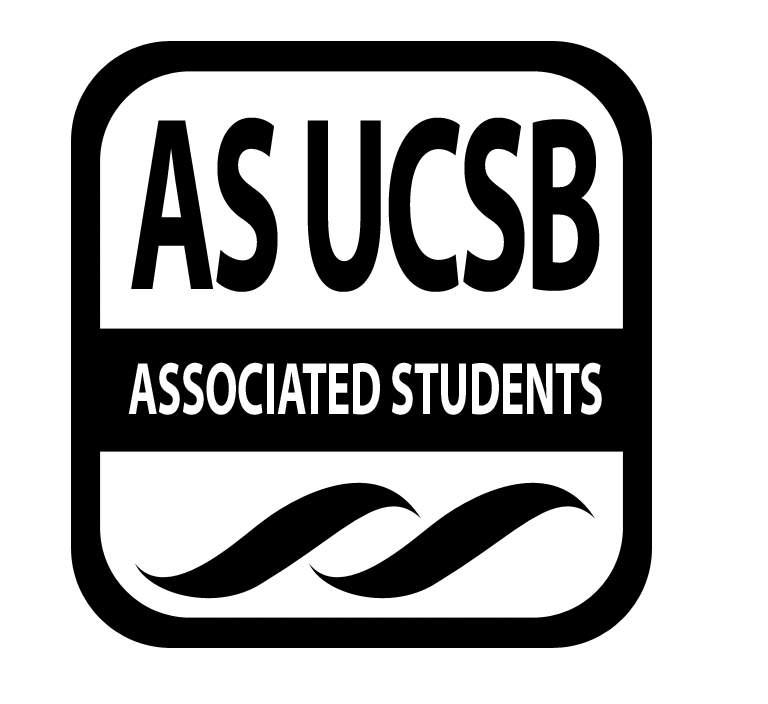 February 9 2014, 7:01pmEnvironmental Affairs Board Office (3rd Floor, Ucen) Minutes/Actions recorded by Victoria MansfieldCALL TO ORDER 7:01 pm by SuhA. MEETING BUSINESSRoll Call B.  ACCEPTANCE of ACTION SUMMARY/MINUTESB-1. Approval of our Action Summary/Minutes Approval of our Minutes from 2/16/15MOTION/SECOND: Mansfield/VestMotion language: Motions to move into immediate considerationACTION: Vote: 19 in favor, 2 abstain, 0 oppose to APPROVE. C. MOTIONS TO ALLOCATE FUNDSa. Motion to pass $800 to reimburse the printing of the fall 2015 issue of the PloverMOTION/SECOND: Forgey/SuhMotion language: Motions to move to immediate considerationACTION: Motion passes by CONSENTb. $50.00 for food for general meeting on WednesdayMOTION/SECOND: Landaverde/RyanMotion language: Motions to move to immediate considerationACTION: Motion passes by CONSENTc. $200 for secret ingredient from IV good co-op Supplies (ingredients)MOTION/SECOND: Hererra/ForgeyMotion language: Motions to move to immediate considerationACTION: Motion passes by CONSENTd. Approval of EAB to unify the “garden/sustainable foods coordinator” and “green chef coordinator” positions to be two “Sustainable foods co-chairs” sharing those dutiesMOTION/SECOND: Vest /RussoMotion language: Motions to move to immediate considerationACTION: Motion passes by CONSENTD. Old Business a. NoneE.  UPDATES FROM CORE OFFICERS:  Heather Vest and Jenn Suh, Co-ChairsIcebreaker  – Name, year, major, position, something juicy about yourself	       b.   Honoraria i.  $60 for whole yearii. Fill out form by 2/26 (Thursday)       c.   AS Leaders 101      i. Scheduled by Committees on committees       ii. Short presentation to educate on what it is to be an AS leader      iii. Group will present next Monday     vi. Members who cannot be at meeting should go on their own time.                   d.    Tabling      i. Fun in the Sun Solar Fair this Thurs with Calpirg            1. From 2/26 from 2-5 in the San Nic Lawn     ii. Powersave-group that hosts Powersave competitionHosting tabling event at San Nic Competition started on the 16th       e.     Staff Members coming from Cal Poly		    i. March 5 from 10-12 to do sustainability and AS tours 		   ii. Sending people from AS recycling to do those		   iii. One person from core educated on AS and sustainability could participate                   f.   Food Bank     i. Hiring people for summer staff	     g.    Environmental Justice themed meeting this week 	                i. Human rights week		   ii. Include in reminder email                  h.  Study Jam		i. Wants to know if EAB wants to host a study jam during study week 		ii. Some AS groups get a designated spot to host a space to study		iii. Could give out Green Books     i.    Overnight spring quarter retreat               i. Discussion of whether we should have overnight retreat or not              ii. Several not in favor                  j.     Film Festivali.  On Thursday, Lauren Dykman curious if anyone where is interested in going and has a carii. If core members have questions to direct to liaison or advisor, they can let co-chairs know     k. SB Earth Day Festivali.  No need to pay for a spot this year for tablingii. All UCSB tables will have one large area—entails that we table both days                  l. Garden Chair		i. Stepping down from position for next few weeks due to work commitments		ii. Still wants to be involved and will most likely come back for spring quarter		iii. Garcia can do garden hours                  m.  Future positions		i. Green Chef and Garden Coordinator do similar things		ii. Perhaps make them Co-sustainable foods chair           ii.   Chris Berry and Greg Ryan, Publicity ChairsKCSBi.  Wants 10 min interview with everyone who attended march in Oaklandb. Earth Day      i. Planned Parenthood inquiring about tabling at Earth dayc. Green Chef Facebook eventd. Shirts       i. Will place order with Sustain U tomorrow       ii. Will not order plain white t-shirts for Earth Day            e. Video presentation at meetings	i. Bluetooth speaker iii.	Bailee Lawrence, Garden Manager     a. No updatesiv.  Jeremy Peschard, Statewide Affairs CoordinatorCSSC PlanningWorking group next Wednesday about CSSC organizingJonathan Lopez will by proxy for when Peschard can’t make it to meetings Yanira Flores, Green Bill ConsultantGreen Bill CertificationsMet with a Senator to discuss creating a “How to”TBTNWaiting for a responseSCORE       i. Still needs to get in contact with themPACESWaiting for them to do walk throughIVPNeeds to get pictures for boardEVPSAFinished presenting to 4 new members last FridayOrganizing an interview              g. EVPLA		      i. Will work on this group soon 	        h. SIRCC		     i. Waiting for PACES to continue their walk through i. Will be holding a mixer for all orgs that are certified next quarter j. Changing green bill 	     i.  1/3 of the way doneEmma Moffit & Angelica Villalobos, Earth Day Coordinators   	       a.  Band Submissionsi. Talking with someone about graphics for posters ii. Deadline is March 5iii. Listening party on March 6th (anyone can come and listen to demos that got submitted and helped decided)     b. Theme is Great Barrier ReefKedrina Garcia, Volunteer Chaira. Green Books 		        i. Called SBCC Bookstore                                  ii.  Has to write a proposal for green books		       iii. Wants to find out where SBCC gets their green books	                                b. Coastal fund as beach clean up this Sat at 4 pm             i. Meeting at Starbucks in IVUnique Vance, Environmental Justice ChairWorking on Cheri Honkala speakerClimate justice for Human Rights WeekWants to show video on climate justice at the beginning of the meetingAttended a talk in Bren Building on Environmental Justice talk from woman from EPABren has an Environmental Justice ClubReceived meal form Students against FrackingFrom March 2-4, Event going on on campuses for fossil free and students against Fracking action Kristen Herrera, Green Chef ChairGreen ChefThis Sunday! Emailed flyer for eventFood DemoAshley would like to do a food demo this Wednesday Goal for Sustainable Foods CampaignEducation-teaching people how to eat sustainably and under a budgetWebsite where students can post favorite recipe of the week and take a pollFocus to make it hands on for everybodyBiby Landaverde and Jessica Russo, Social ChairCamping tripIn contact with everyone who say they can bring a carWill probably be want to arrive earlyMight be more food than we originally thoughtCar leaving early on the morning and later in the morning Member of the week      i. Will be revised	        c. AS hikeDecided on a hike     xi.  David Kim, Historian	      a. No updates    xii.   Michael Fanelli, Student Affairs chair a.  CA Higher Education Sustainability Conference               i. July 20-24th 	       ii. Call for proposals to speak or make a poster	      iii. Due March 1st             iv. San Francisco State this yearb.   Human Rights Week 	     i. 2/24 at 4pm in Asian Resource Center in SRB, Students against Fracking is doing presentation on Fracking and its relation to environmental justice.       c.   Ask a Scientist Club   i.  Having events coming up on campus                ii. National organization with club on campus that will have a booth at an event and people can go up and ask any general questions about science d.   ECoalition Meeting last week 	     i. Calpirg endorsement-no vote because there weren’t enough people e.  Campus Sustainability         i. Trying to get members of E-coalition to have better communication   f.  ECoalition Festival during Earth Weekg. CSSC Council Call      i. Retreat will be hosted at LMU this year      ii. Will have a lot of help from Santa Monica Collegexiii.  Nicholas Frey, Clean Energy ChairSenate Resolution i. Voting is tomorrow Fossil Free-Gauchos against Frackingxiv.    Marina Quintanilla, TreasurerBudget updatei.   Spent money: $8777.79 Unallocated: $23,279.74 xv.   Victoria Mansfield, Administrative Chair                      a. Hosted program over weekend         b. Vance and Mansfield are now UC climate neutrality internsxvi.   Mackie Forgey, Sustainable Business ChairGreen billInclude PowerPoint for AS AssemblyResource guide needs to come after thatBusiness survey will be worked onxvii. Alexandra Ballinger, Campus Affairs CoordinatorChancellor Sustainability coalition meetingi. Will be attending her first one and report back next weekxviii.  Sarah Siedschlag, EAB Advisor a. Speaker ProposalsDue this Sunday for CHESC Conferenceb.  Honoraria Requests due Thursdayc. Sustainability from Cal Poly visiting Thursday-may need someone from EAB who will be paired with AS recycling+Coastal Fund.F.  Additional Comments       a. Apoorva-representative from the Plover magazinei. Plover magazine is publishedii. Originally asked for $800 for funding from EAB but spent $12001. 175 copies in color-paid someone to help them with design.              iii. $800 covered printing and publishing. iv. Want to get reimbursed for $800 because it was paid out of their own pockets last year (might be difficult since 1 year since money originally passed)v. Money EAB passed last year did not roll over to this year so they did not get reimbursed last yearvi. Wants to to incorporate Plover in EAB more viii. Forgery considering making it part of Sustainable Business Chair so it doesn’t die outADJOURNMENTMOTION/SECOND to ADJOURN: Mansfield/GarciaACTION: Vote: 20 in favor, 1 abstain, 0 opposed to APPROVE. Vote Taken: 9:16 pm NameNote: absent (excused/not excused)arrived late (time)departed early (time)NameNote:absent (excused/not excused)arrived late (time)departed early (time)Heather Vest, Co-ChairPresentMackie Forgey, Sustainable Business ChairPresentJenn Suh, Co-ChairPresentAngelica Villalobos, Earth Day ChairPresentVictoria Mansfield, Administrative ChairPresentEmma Moffitt, Earth Day ChairPresentMarina Quintanilla, TreasurerPresentKristen Herrera, Sustainable Foods ChairLate (7:48)Greg Ryan, Publicity ChairPresentUnique, Vance, Environmental Justice ChairLate (8:10)Chris Berry, Publicity ChairPresentDavid Kim, HistorianPresentMichael Fanelli, Student Affairs ChairPresentNicholas Frey, Clean Energy ChairLate (7:12)Kedrina Garcia, Volunteer ChairPresentBailee Lawrence, Garden ManagerAbsentBiby Landaverde, Social ChairPresentJeremy Peschard, Statewide Affairs RepresentativeLate (8:10)Jessica Russo, Social chairPresentAlexandra Ballinger, Campus Affairs CoordinatorPresentYanira Flores, Green Bill ConsultantPresent